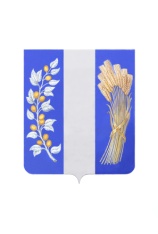 РЕСПУБЛИКА БУРЯТИЯАДМИНИСТРАЦИЯ МУНИЦИПАЛЬНОГО ОБРАЗОВАНИЯ «БИЧУРСКИЙ РАЙОН»РАСПОРЯЖЕНИЕот  23 января 2014года                                                         № 1-Рс.БичураОБ ОТМЕНЕ РЕЖИМА ЧРЕЗВЫЧАЙНОЙ СИТУАЦИИ НА ТЕРРИТОРИИ МО «БИЧУРСКИЙ РАЙОН»Руководствуясь Федеральным законом от 21.12.1994 года № 68-ФЗ «О защите населения и территории от чрезвычайных ситуаций», соглашением о передаче полномочий по выполнению мероприятий в области Гражданской обороны Администрацией муниципального образования- сельского поселения «Верхне-Мангиртуйское» от 30.12.2009 года, в связи с обустройством ледовой переправы через р.Хилок на  автомобильной дороге муниципального значения  «Хаян - Верхний Мангиртуй -Нижний Мангиртуй»:1. С 23 января 2014 года отменить режим чрезвычайной ситуации в муниципальном образовании сельское поселение «Верхне- Мангиртуйское» Бичурского район.2. Перевести силы РСЧС «Бичурского района» в режим повседневной деятельности.3. Настоящее распоряжение вступает в силу с момента подписания.4. Данное распоряжение опубликовать на стенде Администрации МО «Бичурский район», а также разместить на официальном сайте МО «Бичурский район» - www.bichura.org.5.	 Контроль исполнения настоящего распоряжения возложить на первого
заместителя руководителя Администрации МО «Бичурский район»
А.У.Слепнева.Глава  МО «Бичурский район»                                    В.Г. КалашниковПроект подготовлен  главным специалистом ГО ЧС администрации МО «Бичурский район» Перелыгин С.Р  тел.41-573                                                  